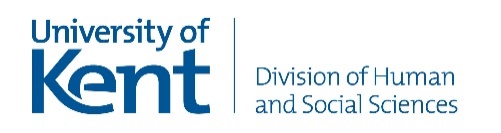 Division of Human and Social Sciences Research Scholarships Competition 2023 Application FormApplication deadline: 20th January 2023 Once completed, please submit this form by emailing it directly to hssadmissions@kent.ac.uk. Please be reminded that completed scholarship applications must also comprise a KentVision application for a PhD place in the School of Economics.For more information about eligibility and the full application procedure, please see the School’s advertisement. Your full name[Type or copy your full name here]The title of your project (max 150 characters including spaces)[Type or copy your title here]Research proposal abstract (max 4,000 characters including spaces)This should be a complete but concise description of your research proposal, written in such a way that a non-specialist reader will quickly be able to ascertain the purpose of your research project. Please note that panellists who will be assessing your application may not be experts in your disciplinary area[Copy your Project Abstract here]Research Proposal (max 10,000 characters including spaces)Consider covering the following points in this section:; the research context within which those problems or questions are located; the particular contribution that you hope to make to the existing knowledge and understanding in this area, explaining why your research is important, and noting its relevance to, and potential impact for, non-academic beneficiaries, as appropriate; the methods and critical approaches that you plan to use, and the sources for these, if appropriate; if relevant, how the proposed research relates to what you have studied already (where there is overlap between your Master’s dissertation and your doctoral research, you should demonstrate how the project will go further, and state the added value of continuing to research in this area); how the research project will develop over the period of the award (e.g. key stages, timetable); and, how this research relates to your eventual career aims. You should make references to theory and research throughout. If you want, you can save space using Vancouver style. Provide full references in a separate section, at the end of this form. [Copy your Project Details here]Applicant Statement (max 500 WORDS)In this section, please give your reasons for applying. In doing so, please address the following:Why you think you deserve a studentship;Why you wish to study with Kent specifically, and how you plan to take advantage of the opportunities Kent offers its students; and,Your preparedness for the demands of postgraduate life by discussing your passion for your topic, as well as your existing academic, professional, and life knowledge and experience. What are your career goals: in particular, tell us about your long-term career ambitions, and how the studentship relates to these. Your preparation for further study: discuss how your undergraduate and/or Master’s degree, as well as any life or professional experience you have, has prepared you for your proposed research project.Your skillset: Highlight your relevant skills and knowledge that will enable you to make an impact, and explain what that impact will be.Summarise your abilities in core areas related to your research project, including IT, organisation, communication, time management and critical thinking.Make reference to any grades you've achieved, awards you've won, placements you've undertaken, or conferences you've attended which have either helped prepare you for your research project, or which make you an great candidate for a studentship.[Copy your Applicant Statement here]Ability and Motivation to Teach (max 1,500 characters including spaces)Please include any relevant experience, such as teaching, training, mentoring or coaching that you have delivered, as well as academic and non-academic presentations. [Please type or copy your statement about teaching here]ReferencesPlease provide full references to all research cited in the research proposal section (no character limit). [Please type or copy your reference list here]